На основу члана 6. Правилника о додели средстава за подстицање програма или недостајућег дела средстава за финансирање програма од јавног интереса који су значајни за заштиту и спасавање од пожара у 2021. години а које реализују удружења („Службени лист АПВ“ број 13/21) покрајински секретар за пољопривреду, водопривреду и шумарство дана 27.05.2021. године доносиОДЛУКУ о опредељивању средстава по Конкурсу за доделу бесповратних средстава за подстицање програма или недостајућег дела средстава за финансирање програма од јавног интереса који су значајни за заштиту и спасавање од пожара у 2021. години а које реализују удружења1.Средства у висини од  20.000.000,00 динара предвиђена делу тачке II, подтачка 1.5. Програма заштите, уређења и коришћења пољопривредног земљишта на територији Аутономне покрајине Војводине у 2021. години („Сл.лист АПВ“ број 66/20) на који је сагласност дало Министарство пољопривреде, шумарства и водопривреде број: 320-11-09459/2019-14 од 03.12.2020. године, по спроведеном Конкурсу за доделу средстава за подстицање програма или недостајућег дела средстава за финансирање програма од јавног интереса који су значајни за заштиту и спасавање од пожара у 2021. години, а које реализују удружења који је објављен у дневном листу „Дневник“ дана 02.03.2021. године и у „Сл.листу АПВ“ број 13/21 и сајту Покрајинског секретаријата, по Правилнику о додели средстава за подстицање програма или недостајућег дела средстава за финансирање програма од јавног интереса који су значајни за заштиту и спасавање од пожара у 2021. години а које реализују удружења („Службени лист АПВ“ број 13/21),  сходно бодовној листи коју је утврдила Комисија за спровођење Конкурса за доделу бесповратних средстава за подстицање програма или недостајућег дела средстава за финансирање програма од јавног интереса који су значајни за заштиту и спасавање од пожара у 2021. години а које реализују удружења, дана 27.05.2021. године расподељују се:2.Одбацује се пријава:3.Након доношења одлуке о додели бесповратних средстава, покрајински секретар у име Покрајинског секретаријата закључује уговор о додели средстава с корисником, којим се регулишу права и обавезе уговорних страна.4.Ову одлуку обајвити на сајту Покрајинског секретаријат за пољопривреду, водопривреду и шумарство.О б р а з л о ж е њ еПокрајински секретаријат за пољопривреду, водопривреду и шумарство (у даљем тексту: Секретаријат), објавио је Конкурса за доделу средстава за подстицање програма или недостајућег дела средстава за финансирање програма од јавног интереса који су значајни за заштиту и спасавање од пожара у 2021. години, а које реализују удружења у дневном листу „Дневник“ дана 02.03.2021.године и у „Сл.листу АПВ“ број 13/21, и донео је Правилник о додели средстава за подстицање програма или недостајућег дела средстава за финансирање програма од јавног интереса који су значајни за заштиту и спасавање од пожара у 2021. години а које реализују удружења („Службени лист АПВ“ број 5/21) - (у даљем тексту: Правилник).Чланом 6. Правилника је прописано да Комисија разматра пријаве поднете на Конкурс и сачињава предлог Одлуке о додели средстава, а да коначну одлуку доноси Покрајински секретар за пољопривреду, водопривреду и шумарство. Комисија је дана 26.05.2021. године доставила Записник о раду са предлогом одлуке о опредељивању средстава број 104-401-245/2021-01. С обзиром да је предлог Комисије у складу са Правилником донетим 02.03.2021. године, објављеним у „Службеном листу АПВ“број 13/2021 и Конкурсом објављеним у дневном листу „Дневник“ дана 02.03.2021. године и „Службеном листу АПВ“ број 13/2021 , а на основу предлога Комисије, донета је одлука и опредељена су средства као у диспозитиву.Комисија је констатовала:Да је по расписаном Конкурсу пристигло укупно 58 пријава и то:Од укупног броја пристиглих пријава 58 пријaва испуњава све услове предвиђене Конкурсом и Правилником, док 1 пријава не испуњава услове предвиђене Конкурсом и Правилником.За 57 подносиоца пријава Комисија је предложила да се закључи уговор о додели бесповратних средстава. Бодовна листаОдбачене пријаве  и разлози одбацивањаКомисија је предложила  закључење  уговора о додели бесповратних средстава са оствареним бројем бодова  и предложеним износом средстава као што следи: Имајући  у виду  горе наведено одлучено је као  диспозитиву.Поука о правном леку: Жалба се улаже покрајинском секретару у року од 15 дана од дана достављања појединачног решења, односно најкасније у року од 30 дана од објављивања Одлуке на званичној интернет страници Покрајинског секретаријата за лица за које лична достава није успела. Покрајински секретарЧедомир Божић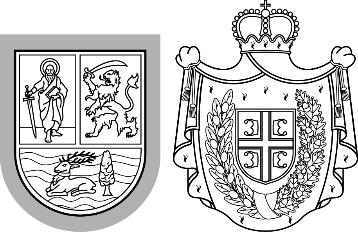 Република СрбијаАутономна покрајина ВојводинаПокрајински секретаријат запољопривреду, водопривреду и шумарствоБулевар Михајла Пупина 16, 21000 Нови СадТ: +381 21 487 44 11; 456 721 F: +381 21 456 040  psp@vojvodina.gov.rsРепублика СрбијаАутономна покрајина ВојводинаПокрајински секретаријат запољопривреду, водопривреду и шумарствоБулевар Михајла Пупина 16, 21000 Нови СадТ: +381 21 487 44 11; 456 721 F: +381 21 456 040  psp@vojvodina.gov.rsБРОЈ: 104-401-245/2021-01ДАТУМ: 27.05. 2021. годинеРедни бројБрој пријавеКорисникМестоОпштинаБодовиОдобрено1104-401-4866/2021Добровољно ватрогасно друштво Матица СуботицаСуботицаСуботица70285.714,002104-401-4867/2021Добровољно ватрогасно друштво Бачки ПетровацБачки ПетровацБачки Петровац70285.714,003104-401-4868/2021Добровољно ватрогасно друштво ПадинаПадинаКовачица70285.714,004104-401-4870/2021Добровољно ватрогасно друштво Јавног градског саобраћајног предузећа Нови СадНови СадНови Сад70285.714,005104-401-4872/2021Добровољно ватрогасно друштво Бачко Добро ПољеБачко Добро ПољеВрбас70285.714,006104-401-4873/2021Добровољно ватрогасно друштво  КовачицаКовачицаКовачица70285.714,007104-401-4875/2021Добровољно ватрогасно друштво Стари ЖедникСтари ЖедникСуботица70285.714,008104-401-4878/2021Добровољно ватрогасно друштво МеђаМеђаЖитиште70285.714,009104-401-4879/2021Добровољно ватрогасно друштво Нови ИтебејНови ИтебејЖитиште70514.286,0010104-401-4880/2021Добровољно ватрогасно друштво Српски ИтебејСрпски ИтебејЖитиште70514.286,0011104-401-4883/2021Добровољно ватрогасно друштво ПачирПачирБачка Топола70285.714,0012104-401-4884/2021Добровољно ватрогасно друштво Врбас 1904ВрбасВрбас70285.714,0013104-401-4885/2021Добровољно ватрогасно друштво "Победа"ПобедаБачка Топола70285.714,0014104-401-4886/2021Добровољно ватрогасно друштво МаглићМаглићБачки Петровац70285.714,0015104-401-4890/2021Добровољно ватрогасно друштво МартоношМартоношКањижа70285.714,0016104-401-4891/2021Добровољно ватрогасно друштво ХоргошХоргошКањижа70285.714,0017104-401-4892/2021Добровољно ватрогасно друштво ОромОромКањижа70285.714,0018104-401-4940/2021Добровољно ватрогасно друштво УздинУздинКовачица70285.714,0019104-401-4942/2021Добровољно ватрогасно друштво ТемеринТемеринТемерин70285.714,0020104-401-4943/2021Добровољно ватрогасно друштво ГајГајКовин70485.714,0021104-401-4948/2021Добровољно ватрогасно друштво СкореновацСкореновацКовин70485.714,0022104-401-4951/2021Добровољно ватрогасно друштво СтанишићСтанишићСомбор70285.714,0023104-401-4958/2021Добровољно ватрогасно друштво БезданБезданСомбор70285.714,0024104-401-4962/2021Добровољно ватрогасно друштво БаваништеБаваништеКовин70514.286,0025104-401-4963/2021Добровољно ватрогасно друштво Светозар МилетићСветозар МилетићСомбор70285.714,0026104-401-4964/2021Добровољно ватрогасно друштво ЖабаљЖабаљЖабаљ70428.571,0027104-401-4965/2021Добровољно ватрогасно друштво ТелечкаТелечкаСомбор70285.714,0028104-401-4966/2021Добровољно ватрогасно друштво ВојловицаПанчевоПанчево70514.286,0029104-401-4967/2021Добровољно ватрогасно друштво СтарчевоСтарчевоПанчево70514.286,0030104-401-4981/2021Добровољно ватрогасно друштво РуменкаРуменкаНови Сад70514.286,0031104-401-4989/2021Добровољно ватрогасно друштво АдорјанАдорјанКањижа70285.714,0032104-401-4993/2021Добровољно ватрогасно друштво ЈазовоЈазовоЧока70514.286,0033104-401-4994/21Добровољно ватрогасно друштво ДоловоДоловоПанчево70514.286,0034104-401-4995/2021Добровољно ватрогасно друштво ТаванкутДоњи ТаванкутСуботица70428.571,0035104-401-4997/2021Добровољно ватрогасно друштво ПадејПадејЧока70285.714,0036104-401-4876/2021Добровољно ватрогасно друштво ПанонијаПанонијаБачка Топола65285.714,0037104-401-4877/2021Добровољно ватрогасно друштво КривајаКривајаБачка Топола65285.714,0038104-401-4887/2021Добровољно ватрогасно друштво Тотово селоТотово селоКањижа65285.714,0039104-401-4941/2021Добровољно ватрогасно друштво ПлочицаПлочицаКовин65514.286,0040104-401-4975/2021Добровољно ватрогасно друштво УтринеАдаАда65285.714,0041104-401-4979/2021Добровољно ватрогасно друштво РиђицаРиђицаСомбор65285.714,0042104-401-4984/2021Добровољно ватрогасно друштво ,,др Лаза Костић" Нови СадНови СадНови Сад65514.286,0043104401-4991/2021Добровољно ватрогасно друштво ТрешњевацТрешњевацКањижа65285.714,0044104-401-4998/2021Добровољно ватрогасно друштво Црна БараЦрна БараЧока65514.286,0045104-401-4864/2021Добровољно ватрогасно друштво ДебељачаДебељачаКовачица60285.714,0046104-401-4869/2021Добровољно ватрогасно друштво Бачко Ново СелоБачко Ново СелоБач60285.714,0047104-401-4871/2021Добровољно ватрогасно друштво ФутогФутогНови Сад60285.714,0048104-401-4888/2021Добровољно ватрогасно друштво "Средоје Брусин" КуманеКуманеНови Бечеј60285.714,0049104-401-4889/2021Добровољно ватрогасно друштво МолМолАда60342.857,0050104-401-4954/2021Добровољно ватрогасно друштво ДероњеДероњеОџаци60285.714,0051104-401-4956/2021Добровољно ватрогасно друштво ВладимировацВладимировацАлибунар60285.714,0052104-401-4960/2021Добровољно ватрогасно друштво Јаша ТомићСечањСечањ60428.571,0053104-401-4961/2021Добровољно ватрогасно друштво ЈарковацСечањСечањ60428.571,0054104-401-4990/2021Добровољно ватрогасно друштво БајшаБајшаБачка Топола60285.714,0055104-401-4874/2021Добровољно ватрогасно друштвоЦрепајаКовачица55285.714,0056104-401-4987/2021Добровољно ватрогасно друштво МладеновоМладеновоБачка Паланка50285.714,0057104-401-4969/2021Добровољно ватрогасно друштво СакулеСакулеОпово40285.714,00рбБрој пријавеИме и презимеМесто1104-401-4946/2021Добровољно ватрогасно друштво ШајкашТителРедни бројКорисникМестоОпштина1Добровољно ватрогасно друштво Матица СуботицаСуботицаСуботица2Добровољно ватрогасно друштво Бачки ПетровацБачки ПетровацБачки Петровац3Добровољно ватрогасно друштво ПадинаПадинаКовачица4Добровољно ватрогасно друштво Јавног градског саобраћајног предузећа Нови СадНови СадНови Сад5Добровољно ватрогасно друштво Бачко Добро ПољеБачко Добро ПољеВрбас6Добровољно ватрогасно друштво  КовачицаКовачицаКовачица7Добровољно ватрогасно друштво Стари ЖедникСтари ЖедникСуботица8Добровољно ватрогасно друштво МеђаМеђаЖитиште9Добровољно ватрогасно друштво Нови ИтебејНови ИтебејЖитиште10Добровољно ватрогасно друштво Српски ИтебејСрпски ИтебејЖитиште11Добровољно ватрогасно друштво ПачирПачирБачка Топола12Добровољно ватрогасно друштво Врбас 1904ВрбасВрбас13Добровољно ватрогасно друштво "Победа"ПобедаБачка Топола14Добровољно ватрогасно друштво МаглићМаглићБачки Петровац15Добровољно ватрогасно друштво МартоношМартоношКањижа16Добровољно ватрогасно друштво ХоргошХоргошКањижа17Добровољно ватрогасно друштво ОромОромКањижа18Добровољно ватрогасно друштво УздинУздинКовачица19Добровољно ватрогасно друштво ТемеринТемеринТемерин20Добровољно ватрогасно друштво ГајГајКовин21Добровољно ватрогасно друштво СкореновацСкореновацКовин22Добровољно ватрогасно друштво СтанишићСтанишићСомбор23Добровољно ватрогасно друштво БезданБезданСомбор24Добровољно ватрогасно друштво БаваништеБаваништеКовин25Добровољно ватрогасно друштво Светозар МилетићСветозар МилетићСомбор26Добровољно ватрогасно друштво ЖабаљЖабаљЖабаљ27Добровољно ватрогасно друштво ТелечкаТелечкаСомбор28Добровољно ватрогасно друштво ВојловицаПанчевоПанчево29Добровољно ватрогасно друштво СтарчевоСтарчевоПанчево30Добровољно ватрогасно друштво РуменкаРуменкаНови Сад31Добровољно ватрогасно друштво АдорјанАдорјанКањижа32Добровољно ватрогасно друштво ЈазовоЈазовоЧока33Добровољно ватрогасно друштво ДоловоДоловоПанчево34Добровољно ватрогасно друштво ТаванкутДоњи ТаванкутСуботица35Добровољно ватрогасно друштво ПадејПадејЧока36Добровољно ватрогасно друштво ПанонијаПанонијаБачка Топола37Добровољно ватрогасно друштво КривајаКривајаБачка Топола38Добровољно ватрогасно друштво Тотово селоТотово селоКањижа39Добровољно ватрогасно друштво ПлочицаПлочицаКовин40Добровољно ватрогасно друштво УтринеАдаАда41Добровољно ватрогасно друштво РиђицаРиђицаСомбор42Добровољно ватрогасно друштво ,,др Лаза Костић" Нови СадНови СадНови Сад43Добровољно ватрогасно друштво ТрешњевацТрешњевацКањижа44Добровољно ватрогасно друштво Црна БараЦрна БараЧока45Добровољно ватрогасно друштво ДебељачаДебељачаКовачица46Добровољно ватрогасно друштво Бачко Ново СелоБачко Ново СелоБач47Добровољно ватрогасно друштво ФутогФутогНови Сад48Добровољно ватрогасно друштво "Средоје Брусин" КуманеКуманеНови Бечеј49Добровољно ватрогасно друштво МолМолАда50Добровољно ватрогасно друштво ДероњеДероњеОџаци51Добровољно ватрогасно друштво ВладимировацВладимировацАлибунар52Добровољно ватрогасно друштво Јаша ТомићСечањСечањ53Добровољно ватрогасно друштво ЈарковацСечањСечањ54Добровољно ватрогасно друштво БајшаБајшаБачка Топола55Добровољно ватрогасно друштвоЦрепајаКовачица56Добровољно ватрогасно друштво МладеновоМладеновоБачка Паланка57Добровољно ватрогасно друштво СакулеСакулеОпово58Добровољно ватрогасно друштво ШајкашШајкашТителРедни бројБрој пријавеКорисникМестоОпштинаБодовиОдобрено1104-401-4866/2021Добровољно ватрогасно друштво Матица СуботицаСуботицаСуботица70285.714,002104-401-4867/2021Добровољно ватрогасно друштво Бачки ПетровацБачки ПетровацБачки Петровац70285.714,003104-401-4868/2021Добровољно ватрогасно друштво ПадинаПадинаКовачица70285.714,004104-401-4870/2021Добровољно ватрогасно друштво Јавног градског саобраћајног предузећа Нови СадНови СадНови Сад70285.714,005104-401-4872/2021Добровољно ватрогасно друштво Бачко Добро ПољеБачко Добро ПољеВрбас70285.714,006104-401-4873/2021Добровољно ватрогасно друштво  КовачицаКовачицаКовачица70285.714,007104-401-4875/2021Добровољно ватрогасно друштво Стари ЖедникСтари ЖедникСуботица70285.714,008104-401-4878/2021Добровољно ватрогасно друштво МеђаМеђаЖитиште70285.714,009104-401-4879/2021Добровољно ватрогасно друштво Нови ИтебејНови ИтебејЖитиште70514.286,0010104-401-4880/2021Добровољно ватрогасно друштво Српски ИтебејСрпски ИтебејЖитиште70514.286,0011104-401-4883/2021Добровољно ватрогасно друштво ПачирПачирБачка Топола70285.714,0012104-401-4884/2021Добровољно ватрогасно друштво Врбас 1904ВрбасВрбас70285.714,0013104-401-4885/2021Добровољно ватрогасно друштво "Победа"ПобедаБачка Топола70285.714,0014104-401-4886/2021Добровољно ватрогасно друштво МаглићМаглићБачки Петровац70285.714,0015104-401-4890/2021Добровољно ватрогасно друштво МартоношМартоношКањижа70285.714,0016104-401-4891/2021Добровољно ватрогасно друштво ХоргошХоргошКањижа70285.714,0017104-401-4892/2021Добровољно ватрогасно друштво ОромОромКањижа70285.714,0018104-401-4940/2021Добровољно ватрогасно друштво УздинУздинКовачица70285.714,0019104-401-4942/2021Добровољно ватрогасно друштво ТемеринТемеринТемерин70285.714,0020104-401-4943/2021Добровољно ватрогасно друштво ГајГајКовин70485.714,0021104-401-4948/2021Добровољно ватрогасно друштво СкореновацСкореновацКовин70485.714,0022104-401-4951/2021Добровољно ватрогасно друштво СтанишићСтанишићСомбор70285.714,0023104-401-4958/2021Добровољно ватрогасно друштво БезданБезданСомбор70285.714,0024104-401-4962/2021Добровољно ватрогасно друштво БаваништеБаваништеКовин70514.286,0025104-401-4963/2021Добровољно ватрогасно друштво Светозар МилетићСветозар МилетићСомбор70285.714,0026104-401-4964/2021Добровољно ватрогасно друштво ЖабаљЖабаљЖабаљ70428.571,0027104-401-4965/2021Добровољно ватрогасно друштво ТелечкаТелечкаСомбор70285.714,0028104-401-4966/2021Добровољно ватрогасно друштво ВојловицаПанчевоПанчево70514.286,0029104-401-4967/2021Добровољно ватрогасно друштво СтарчевоСтарчевоПанчево70514.286,0030104-401-4981/2021Добровољно ватрогасно друштво РуменкаРуменкаНови Сад70514.286,0031104-401-4989/2021Добровољно ватрогасно друштво АдорјанАдорјанКањижа70285.714,0032104-401-4993/2021Добровољно ватрогасно друштво ЈазовоЈазовоЧока70514.286,0033104-401-4994/21Добровољно ватрогасно друштво ДоловоДоловоПанчево70514.286,0034104-401-4995/2021Добровољно ватрогасно друштво ТаванкутДоњи ТаванкутСуботица70428.571,0035104-401-4997/2021Добровољно ватрогасно друштво ПадејПадејЧока70285.714,0036104-401-4876/2021Добровољно ватрогасно друштво ПанонијаПанонијаБачка Топола65285.714,0037104-401-4877/2021Добровољно ватрогасно друштво КривајаКривајаБачка Топола65285.714,0038104-401-4887/2021Добровољно ватрогасно друштво Тотово селоТотово селоКањижа65285.714,0039104-401-4941/2021Добровољно ватрогасно друштво ПлочицаПлочицаКовин65514.286,0040104-401-4975/2021Добровољно ватрогасно друштво УтринеАдаАда65285.714,0041104-401-4979/2021Добровољно ватрогасно друштво РиђицаРиђицаСомбор65285.714,0042104-401-4984/2021Добровољно ватрогасно друштво ,,др Лаза Костић" Нови СадНови СадНови Сад65514.286,0043104401-4991/2021Добровољно ватрогасно друштво ТрешњевацТрешњевацКањижа65285.714,0044104-401-4998/2021Добровољно ватрогасно друштво Црна БараЦрна БараЧока65514.286,0045104-401-4864/2021Добровољно ватрогасно друштво ДебељачаДебељачаКовачица60285.714,0046104-401-4869/2021Добровољно ватрогасно друштво Бачко Ново СелоБачко Ново СелоБач60285.714,0047104-401-4871/2021Добровољно ватрогасно друштво ФутогФутогНови Сад60285.714,0048104-401-4888/2021Добровољно ватрогасно друштво "Средоје Брусин" КуманеКуманеНови Бечеј60285.714,0049104-401-4889/2021Добровољно ватрогасно друштво МолМолАда60342.857,0050104-401-4954/2021Добровољно ватрогасно друштво ДероњеДероњеОџаци60285.714,0051104-401-4956/2021Добровољно ватрогасно друштво ВладимировацВладимировацАлибунар60285.714,0052104-401-4960/2021Добровољно ватрогасно друштво Јаша ТомићСечањСечањ60428.571,0053104-401-4961/2021Добровољно ватрогасно друштво ЈарковацСечањСечањ60428.571,0054104-401-4990/2021Добровољно ватрогасно друштво БајшаБајшаБачка Топола60285.714,0055104-401-4874/2021Добровољно ватрогасно друштвоЦрепајаКовачица55285.714,0056104-401-4987/2021Добровољно ватрогасно друштво МладеновоМладеновоБачка Паланка50285.714,0057104-401-4969/2021Добровољно ватрогасно друштво СакулеСакулеОпово40285.714,00Укупно19.828.561,00рбБрој пријавеИме и презимеМестоРазлог одбацивања1104-401-4946/2021Добровољно ватрогасно друштво ШајкашТителТражена документација није поднета у достављеном рокуРедни бројБрој пријавеКорисникМестоОпштинаБодовиОдобрено1104-401-4866/2021Добровољно ватрогасно друштво Матица СуботицаСуботицаСуботица70285.714,002104-401-4867/2021Добровољно ватрогасно друштво Бачки ПетровацБачки ПетровацБачки Петровац70285.714,003104-401-4868/2021Добровољно ватрогасно друштво ПадинаПадинаКовачица70285.714,004104-401-4870/2021Добровољно ватрогасно друштво Јавног градског саобраћајног предузећа Нови СадНови СадНови Сад70285.714,005104-401-4872/2021Добровољно ватрогасно друштво Бачко Добро ПољеБачко Добро ПољеВрбас70285.714,006104-401-4873/2021Добровољно ватрогасно друштво  КовачицаКовачицаКовачица70285.714,007104-401-4875/2021Добровољно ватрогасно друштво Стари ЖедникСтари ЖедникСуботица70285.714,008104-401-4878/2021Добровољно ватрогасно друштво МеђаМеђаЖитиште70285.714,009104-401-4879/2021Добровољно ватрогасно друштво Нови ИтебејНови ИтебејЖитиште70514.286,0010104-401-4880/2021Добровољно ватрогасно друштво Српски ИтебејСрпски ИтебејЖитиште70514.286,0011104-401-4883/2021Добровољно ватрогасно друштво ПачирПачирБачка Топола70285.714,0012104-401-4884/2021Добровољно ватрогасно друштво Врбас 1904ВрбасВрбас70285.714,0013104-401-4885/2021Добровољно ватрогасно друштво "Победа"ПобедаБачка Топола70285.714,0014104-401-4886/2021Добровољно ватрогасно друштво МаглићМаглићБачки Петровац70285.714,0015104-401-4890/2021Добровољно ватрогасно друштво МартоношМартоношКањижа70285.714,0016104-401-4891/2021Добровољно ватрогасно друштво ХоргошХоргошКањижа70285.714,0017104-401-4892/2021Добровољно ватрогасно друштво ОромОромКањижа70285.714,0018104-401-4940/2021Добровољно ватрогасно друштво УздинУздинКовачица70285.714,0019104-401-4942/2021Добровољно ватрогасно друштво ТемеринТемеринТемерин70285.714,0020104-401-4943/2021Добровољно ватрогасно друштво ГајГајКовин70485.714,0021104-401-4948/2021Добровољно ватрогасно друштво СкореновацСкореновацКовин70485.714,0022104-401-4951/2021Добровољно ватрогасно друштво СтанишићСтанишићСомбор70285.714,0023104-401-4958/2021Добровољно ватрогасно друштво БезданБезданСомбор70285.714,0024104-401-4962/2021Добровољно ватрогасно друштво БаваништеБаваништеКовин70514.286,0025104-401-4963/2021Добровољно ватрогасно друштво Светозар МилетићСветозар МилетићСомбор70285.714,0026104-401-4964/2021Добровољно ватрогасно друштво ЖабаљЖабаљЖабаљ70428.571,0027104-401-4965/2021Добровољно ватрогасно друштво ТелечкаТелечкаСомбор70285.714,0028104-401-4966/2021Добровољно ватрогасно друштво ВојловицаПанчевоПанчево70514.286,0029104-401-4967/2021Добровољно ватрогасно друштво СтарчевоСтарчевоПанчево70514.286,0030104-401-4981/2021Добровољно ватрогасно друштво РуменкаРуменкаНови Сад70514.286,0031104-401-4989/2021Добровољно ватрогасно друштво АдорјанАдорјанКањижа70285.714,0032104-401-4993/2021Добровољно ватрогасно друштво ЈазовоЈазовоЧока70514.286,0033104-401-4994/21Добровољно ватрогасно друштво ДоловоДоловоПанчево70514.286,0034104-401-4995/2021Добровољно ватрогасно друштво ТаванкутДоњи ТаванкутСуботица70428.571,0035104-401-4997/2021Добровољно ватрогасно друштво ПадејПадејЧока70285.714,0036104-401-4876/2021Добровољно ватрогасно друштво ПанонијаПанонијаБачка Топола65285.714,0037104-401-4877/2021Добровољно ватрогасно друштво КривајаКривајаБачка Топола65285.714,0038104-401-4887/2021Добровољно ватрогасно друштво Тотово селоТотово селоКањижа65285.714,0039104-401-4941/2021Добровољно ватрогасно друштво ПлочицаПлочицаКовин65514.286,0040104-401-4975/2021Добровољно ватрогасно друштво УтринеАдаАда65285.714,0041104-401-4979/2021Добровољно ватрогасно друштво РиђицаРиђицаСомбор65285.714,0042104-401-4984/2021Добровољно ватрогасно друштво ,,др Лаза Костић" Нови СадНови СадНови Сад65514.286,0043104401-4991/2021Добровољно ватрогасно друштво ТрешњевацТрешњевацКањижа65285.714,0044104-401-4998/2021Добровољно ватрогасно друштво Црна БараЦрна БараЧока65514.286,0045104-401-4864/2021Добровољно ватрогасно друштво ДебељачаДебељачаКовачица60285.714,0046104-401-4869/2021Добровољно ватрогасно друштво Бачко Ново СелоБачко Ново СелоБач60285.714,0047104-401-4871/2021Добровољно ватрогасно друштво ФутогФутогНови Сад60285.714,0048104-401-4888/2021Добровољно ватрогасно друштво "Средоје Брусин" КуманеКуманеНови Бечеј60285.714,0049104-401-4889/2021Добровољно ватрогасно друштво МолМолАда60342.857,0050104-401-4954/2021Добровољно ватрогасно друштво ДероњеДероњеОџаци60285.714,0051104-401-4956/2021Добровољно ватрогасно друштво ВладимировацВладимировацАлибунар60285.714,0052104-401-4960/2021Добровољно ватрогасно друштво Јаша ТомићСечањСечањ60428.571,0053104-401-4961/2021Добровољно ватрогасно друштво ЈарковацСечањСечањ60428.571,0054104-401-4990/2021Добровољно ватрогасно друштво БајшаБајшаБачка Топола60285.714,0055104-401-4874/2021Добровољно ватрогасно друштвоЦрепајаКовачица55285.714,0056104-401-4987/2021Добровољно ватрогасно друштво МладеновоМладеновоБачка Паланка50285.714,0057104-401-4969/2021Добровољно ватрогасно друштво СакулеСакулеОпово40285.714,00